Просјечна нето плата у септембру 1 189 КМУ свих 19 подручја (IX 2022/IX 2021) забиљежен номинални раст нето платеПросјечна мјесечна нето плата у Републици Српској исплаћена у септембру 2022. године износила је 1 189 КМ и у односу на август 2022. номинално je већа за 2,0%, а реално за 1,0%, док је у односу на исти мјесец претходне године номинално већа за 15,9%, а реално мања за 0,2%. Просјечна мјесечна бруто плата износила је 1 798 КМ.Посматрано по подручјима, у септембру 2022. године највиша просјечна нето плата исплаћена је у подручју Финансијске дјелатности и дјелатности осигурања и износила је 1 620 КМ, а најнижа просјечна нето плата у септембру 2022. исплаћена је у подручју Грађевинарство, 872 КМ.У септембру 2022. године, у односу на септембар 2021, у свих 19 подручја забиљежен је номинални раст нето плате, од чега највише у подручјима Образовање 23,3%, Пољопривреда, шумарство и риболов 21,1% и Пословање некретнинама 20,9%.     		                KM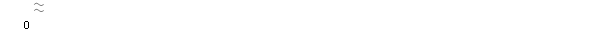 Графикон 1. Просјечна нето плата по мјесецимаМјесечна инфлација у септембру 2022. године 1,0%Годишња инфлација (IX 2022/IX 2021) 16,1%Цијене производа и услуга које се користе за личну потрошњу у Републици Српској, мјерене индексом потрошачких цијена, у септембру 2022. године у односу на претходни мјесец у просјеку су више за 1,0%, док су у односу на исти мјесец претходне године у просјеку више за 16,1%.Од 12 главних одјељака производа и услуга, више цијене на годишњем нивоу забиљежене су у једанаест, а ниже цијене у једном одјељку.Највећи годишњи раст цијена у септембру 2022. године, забиљежен је у одјељку Превоз 28,4% због виших цијена у групи Ваздушни превоз путника од 63,8% и у групи Горива и мазива за лична возила од 41,3%, потом у одјељку Храна и безалкохолна пића 26,7%, усљед виших цијена у групи Уља и масноће од 47,0%, слиједи одјељак Становање, са растом од 12,6%, усљед повећања цијена у групи Течна горива од 57,7%, а затим одјељци Намјештај и покућство и Ресторани и хотели са повећањем од по 11,6%, због виших цијена у групама Теписи и друге подне облоге од 17,1%, односно Услуге у ресторанима и кафићима од 14,1%. Више цијене од 8,9% забиљежене су у одјељку Рекреација и култура усљед повећања цијена у групи Производи за кућне љубимце од 29,4%, потом у одјељку Остали производи и услуге 8,0%, због виших цијена у групама Предмети за личну хигијену од 12,9% и Услуге фризерских салона од 12,7%, затим у одјељку Алкохолна пића и дуван 2,2%, усљед виших цијена у групи Вино од 8,2% и у одјељку Комуникације 1,7% због виших цијена у групи Телефонске и телефакс услуге од 1,8%. Слиједи одјељак Здравство са растом од 0,4%, усљед повећања цијена у групи Стоматолошке услуге од 3,6%, док је повећање од 0,1% забиљежено у одјељку Образовање због виших цијена у групи Предшколско образовање од 0,8%.Ниже цијене на годишњем нивоу, у септембру 2022. године, забиљежене су у одјељку Одјећа и обућа 5,1%, усљед сезонских снижења конфекције и обуће током године.Графикон 2. Мјесечна и годишња инфлацијаКалендарски прилагођена индустријска производња (I-IX 2022/I-IX 2021) већа 3,6%Календарски прилагођена индустријска производња у Републици Српској периоду јануар-септембар 2022. године у поређењу са истим периодом 2021. године већа je за 3,6%. Десезонирана индустријска производња у Републици Српској у септембру  2022. године у поређењу са августом 2022. године мања је за 3,0%. Укупна календарски прилагођена индустријска производња у Републици Српској у септембру 2022. године, у поређењу са септембром 2021. године, мања је за 1,6%.Графикон 3. Индекси индустријске производње септембар 2018 – септембар 2022. (2015=100)Број запослених у индустрији (I-IX 2022/I-IX 2021) већи 1,0%Број запослених у индустрији у периоду јануар – септембар 2022. године, у односу на исти период прошле године већи је за 1,0%. Број запослених у индустрији у септембру 2022. године у односу у на просјек 2021. године већи је за 0,8% и у односу на исти мјесец прошле године већи за 0,1%. Највећи обим робне размјене остварен са СрбијомУ периоду јануар - септембар 2022. године остварен је извоз у вриједности од четири милијарде 62 милиона КМ, што је за 27,8% више него у периоду јануар - септембар 2021. године, те увоз у вриједности од пет милијарди 221 милион КМ, што је за 31,0% више него у периоду јануар - септембар 2021. године, док је проценат покривености увоза извозом износио 77,8%.У септембру 2022. године остварен је извоз у вриједности од 469 милиона КМ, што је 10,1% више него у истом мјесецу 2021. године, те увоз у вриједности од 666 милиона КМ, што је за 26,1% више него у септембру претходне године. У погледу географске дистрибуције робне размјене Републикe Српскe са иностранством, у периоду јануар - септембар 2022. године, највише се, од укупно оствареног извоза, извозило у Србију и то у вриједности од 702 милиона КМ (17,3%) и у Хрватску 566 милиона КМ (13,9%). У истом периоду, највише се, од укупно оствареног увоза, увозило из Србије и то у вриједности од 920 милионa КМ (17,6%) и из Италије, у вриједности од 852 милиона КМ (16,3%).Посматрано по групама производа, у периоду јануар - септембар 2022. године, највеће учешће у извозу остварује електрична енергија са 393 милиона КМ, што износи 9,7% од укупног извоза, док највеће учешће у увозу остварују нафтна уља и уља добијена од битуменозних минерала (осим сирових), са укупном вриједношћу од 431 милион КМ, што износи 8,2% од укупног увоза. Графикон 4. Извоз и увоз по мјесецима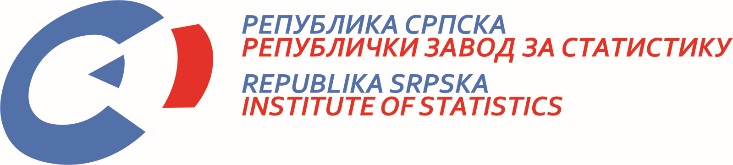            24. X 2022. Број  334/22 САОПШТЕЊЕ ЗА МЕДИЈЕ октобар 2022.МАТЕРИЈАЛ ПРИПРЕМИЛИ: Статистика радаБиљана Глушацbiljana.glusac@rzs.rs.ba Статистика цијена Жељка Драшковићzeljka.draskovic@rzs.rs.baСтатистика индустрије и рударства Андреа Ерак-Латиновићandrea.erak@rzs.rs.ba; Статистика спољне трговине мр Сања Стојчевић Увалићsanja.stojcevic@rzs.rs.baСаопштење припремило одјељење за дисеминацијуДарко Милуновић, директор Завода, главни уредникВладан Сибиновић, начелник одјељења Република Српска, Бања Лука, Владике Платона ббИздаје Републички завод за статистикуСаопштење је објављено на Интернету, на адреси: www.rzs.rs.baтел. +387 51 332 700; E-mail: stat@rzs.rs.baПриликом коришћења података обавезно навести извор